KAREBY IS DAM – TRÄNINGSPASS 1Uppvärmning: 2,5 km löpning

Block 1: Styrka och löpning runt sjön 15-20 min
3-5 varv, beroende på hur lång tid varje varv tar. 
1.   10 armhävningar
2.   10 burpees
3.   30 mountain climbers 
(armhävningsposition, dra växelvis knäna upp mot bröstet)
4.   900 m löpning (ett varv runt sjön)
Vila ca 1 min mellan varven

Block 2: Löpintervaller ca 10 min
Ca 100-150 meter löpning. 
Ca 20 sek/löp = 15 löpningar per grupp. Om det finns tid tycker jag ni skall köra några såna lite längre, snabba. När man står i 3 grupper, en springer till andra gruppen och då springer nästa osv.

Block 3: Vid ”pullups-ställningen” ca 15 min
45 sek jobb/station 15 sek vila/byte ca 15 min jobb.
1.   Pull-ups (om man inte kan, negativa pull-ups = hoppa upp, håll emot på vägen ner)
2.   Jumping Air squats
3.   Armhävningar
4.   Skridskohopp
5.   Fällkniven
6.   Höga Knän
x 2 varv – vila 1-2 min mellan varvenKAREBY IS DAM – TRÄNINGSPASS 2Uppvärmning 2,5 km löpning Block 1: Styrka/uthållighet – jobba i 10-15 min

En person kör löpning, den andra kör styrka. Skifta när första personen sprungit sin sträcka.
 
Första personen
Löpning på uppmätt sträcka, ca 45 sek-1 min.

Andra personen
Så många varv som möjligt av följande:
- 5 armhävningar (axelbrett med händerna, aktivera bålen hela tiden)
- 10 tuck-ups (= situps som liknar fällkniven, dra upp knäna mot bröstet armarna sträckta framåt. Viktigt att komma ner med ländryggen i marken mellan varje repetition.)
- 16 utfallshopp
Block 2: EMOM (every minute on the minute) x 12 min

Starta nästa övning varje hel minut, dvs ju snabbare du klarar övningen, desto längre vila mellan varje övning!
- 10 burpees 
- 25 Air squats (benböj med hopp, du ska lätta från marken)
- ca 200-250 m: löpning spurt Block 3: Styrka/explosivitetMät upp en sträcka på ca 15-20 m, varje övning 3 gångerUtfallssteg (kan varieras, vinkla foten fram/in/ut)SkridskohoppGrodhopp (jämfotahopp, landa djupt och tryck ifrån)Enbenshopp Borzowhopp (starta i utfallsposition, hoppa framåt och landa på andra benet)KAREBY IS DAM – TRÄNINGSPASS 3Uppvärmning 2,5 km löpning + Töjningsövningar

Block 1: Löpintervaller ca 10 min
Ca 100-150 meter löpning. 
Ca 20 sek/löp, 15 löpningar per person. 
Vila ca 40 sek mellan löpningarna.

Block 2: Styrka MAQ (Muscle Action Quality) ca 40 minÖvning				Antal reps x setPullups				8 x 3 setFällkniven 				10 x 3 set 
Sträva efter att ha raka ben, toucha fötterna med händerna. Step-up + utfallssteg (på stubbe, ca 3 dm hög) 6 + 6 x 3 set
Högt knäuppdrag, kliv upp på stubben, högt knäuppdrag motsatt ben och gå ner i utfallssteg. Dips					10 x 3 set Draken 				6 / ben x 3 set
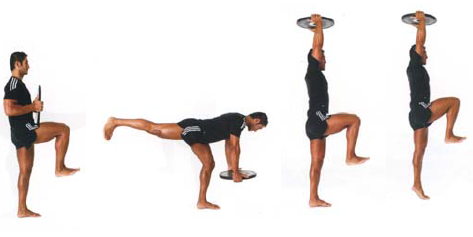 Stjärnan (med armhävning mellan) 	6 / sida x 3 set

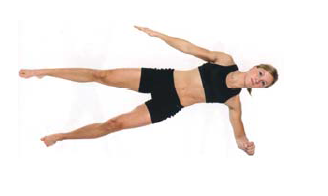 KAREBY IS DAM – TRÄNINGSPASS 4Uppvärmning 2,5 km löpning + TöjningsövningarBlock 1: Maxlöpningar, ca 15 min10 maxlöpningar, ca 80-100 m
Gå tillbaka till starten, vila ordentligt mellan löpningarna.
Block 2: Styrka/uthållighet, 12-15 minSå många varv som möjligt under 45-60 sek:
10 utfallssteg
10 armhävningar
10 air squatsLöpning ca 85 % av max, ca 45-60 sek. 
Block 3: Styrka/explosivitet, ca 15-20 minMät upp en sträcka på ca 15-20 m, varje övning 3 gångerUtfallssteg (kan varieras, vinkla foten fram/in/ut)SkridskohoppGrodhopp (jämfotahopp, landa djupt och tryck ifrån)Borzowhopp (starta i utfallsposition, hoppa framåt och landa på andra benet)Låggång (gå ner i knäböjsposition och gå framåt, sträva efter att hålla överkroppen i samma position, benen ska jobba)KAREBY IS DAM – TRÄNINGSPASS 5Uppvärmning 2,5 km löpning + TöjningsövningarBlock 1: Explosivitet/snabbhet i backe, ca 30 minStegringslopp (avsluta på max sista 10-15 m)	ca 50 m x 6 Långa steg, ta ut stegen så mycket du kan	ca 30 m x 6Utfallssteg (kan varieras, vinkla foten fram/in/ut)	ca 20 m x 3Grodhopp (jämfotahopp, landa djupt och tryck ifrån)	ca 20 m x 3Enbenshopp (byt ben på hälften eller kör 2 varv/ben)	ca 20 m x 4 Borzowhopp 				ca 20 m x 3
(starta i utfallsposition, hoppa framåt och landa på andra benet)
Block 2: Styrka MAQ (Muscle Action Quality) ca 30 minPullups					8 x 3 set
Plankan m. extra balans/bålstabilitet		10 x 3 set 
(lyft vänster hand & höger fot, tillbaka i utgångsposition, lyft höger hand & vänster fot osv.)
Dips					10 x 3 set 
Draken 					6 / ben x 3 set
Stjärnan (med armhävning mellan) 		6 / sida x 3 set

